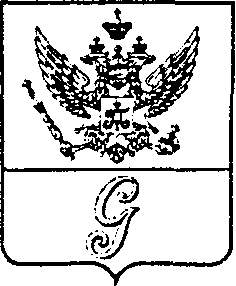 СОВЕТ  ДЕПУТАТОВ  МУНИЦИПАЛЬНОГО  ОБРАЗОВАНИЯ«ГОРОД  ГАТЧИНА»ГАТЧИНСКОГО  МУНИЦИПАЛЬНОГО  РАЙОНАТРЕТЬЕГО СОЗЫВАРЕШЕНИЕ                                           ПРОЕКТот                                                                                                          №                                                                                       Руководствуясь пп. 19 п. 1 ст. 14 Федерального закона от 06.10.2003 № 131-ФЗ «Об общих принципах организации местного самоуправления в Российской Федерации», приказом Минстроя России от 13.04.2017 № 711/пр «Об утверждении методических рекомендаций для подготовки правил благоустройства территорий поселений, городских округов, внутригородских районов», Уставом МО «Город Гатчина», решением совета депутатов МО «Город Гатчина» от 29.11.2006 № 97 «Об утверждении Положения «О порядке организации и проведении публичных (общественных) слушаний в МО «Город Гатчина», учитывая заключение по результатам публичных слушаний по проекту решения о внесении изменений в решение совета депутатов муниципального образования «Город Гатчина» Гатчинского муниципального района от 25.10.2017 № 54 «Об утверждении Правил благоустройства территории МО «Город Гатчина» от 19.10.2018, опубликованное в газете «Гатчинская правда» от 06.11.2018 № 84 (21077), на официальном сайте Гатчинского муниципального района 07.11.2018, на официальном сайте МО «Город Гатчина» 09.11.2018,РЕШИЛ:1. Внести изменения в решение совета депутатов муниципального образования «Город Гатчина» Гатчинского муниципального района от 25.10.2017 № 54 «Об утверждении Правил благоустройства территории МО «Город Гатчина» согласно приложению к настоящему решению.2. Установить, что ранее выданные разрешения и согласования на установку и эксплуатацию конструкций для информационного оформления организаций на фасадах и кровле зданий действуют до окончания срока их действия.3. Установить, что информационные конструкции (вывески), содержащие сведения, размещаемые в случаях, предусмотренных Законом Российской Федерации от 07.02.1992 № 2300-1 «О защите прав потребителей» (фирменное наименование (наименование) организации, место её нахождения (адрес), режим её работы) размещаемые не у входа (справа или слева) в здание, строение, сооружение или помещение, не на входных дверях в помещение, в котором фактически находится (осуществляет деятельность) организация или индивидуальный предприниматель, сведения о котором содержатся в данной информационной конструкции, установленные до 25.10.2017, не требуют согласований в течение трёх лет со дня официального опубликования решения в газете «Гатчинская правда», размещения его на официальном сайте МО «Город Гатчина».4. Настоящее решение вступает в силу со дня официального опубликования в газете «Гатчинская правда», подлежит размещению на официальном сайте МО «Город Гатчина».5. Контроль исполнения настоящего решения возложить на постоянную комиссию совета депутатов МО «Город Гатчина» по вопросам жилищно-коммунального хозяйства, землепользования, энергетики, градостроительства и экологии.Глава МО «Город Гатчина» - председатель совета депутатов МО «Город Гатчина»                                                                              В.А.ФилоненкоО внесении изменений в решение совета депутатов муниципального образования «Город Гатчина» Гатчинского муниципального района от 25.10.2017 № 54 «Об утверждении Правил благоустройства территории МО «Город Гатчина»